CAMARA MUNICIPAL DE SANTA BRANCA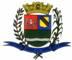 SECRETARIA DE FINANÇAS - CNPJ.01.958.948/0001-17PCA AJUDANTE BRAGA 108 CENTRO SANTA BRANCAData: 27/06/2016 20:44:37Transparência de Gestão Fiscal - LC 131 de 27 de maio 2009 Sistema CECAM (Página: 1 / 2)Relação dos empenhos pagos dia 15 de Junho de 2016N.Processo Empenho	Fornecedor	Descrição do bem/Serviço adquirido	Modalidade	Licitação	Valor01 - PODER LEGISLATIVO01.00.00.00.0.0000.0000 - DESPESA EXTRAORÇAMENTÁRIA 01.00.00.00.0.0000.0000.0.0111000 - GERAL 01.00.00.00.0.0000.0000.0.0111000.5311 - FICHA01.01.00 - CAMARA MUNICIPAL01.01.00 - CAMARA MUNICIPAL 01.01.00.01.000 - Legislativa 01.01.00.01.31 - Ação Legislativa01.01.00.01.31.0001 - MANUTENÇÃO DA CAMARA 01.01.00.01.31.0001.2001 - MANUTENÇÃO DA CAMARA 01.01.00.01.31.0001.2001.31901300 - OBRIGAÇÕES PATRONAIS 01.01.00.01.31.0001.2001.31901300.0111000 - GERAL 01.01.00.01.31.0001.2001.31901300.0111000.2 - FICHA----------------------22.189,28----------------------22.189,28CAMARA MUNICIPAL DE SANTA BRANCA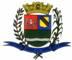 SECRETARIA DE FINANÇAS - CNPJ.01.958.948/0001-17PCA AJUDANTE BRAGA 108 CENTRO SANTA BRANCAData: 27/06/2016 20:44:37Transparência de Gestão Fiscal - LC 131 de 27 de maio 2009 Sistema CECAM (Página: 2 / 2)N.Processo Empenho	Fornecedor	Descrição do bem/Serviço adquirido	Modalidade	Licitação	ValorSANTA BRANCA, 15 de Junho de 2016EVANDRO LUIZ DE MELO SOUSA1SP147248/0-8CHEFE DA COORD FINANCEIRA0/0100052/17- Instituto Nacional do Seg0/0100053/17- Instituto Nacional do Seg, refere -se a contribuição social descontada da prestadora de serviços na area de limpeza no mes de/0192,67maio de 2016  conforme contrato, refere -se ao parte descontada dos servidores e vereadores da contirbuiçãosocial de competencia de/05.465,36maio de 2016 conforme sefip0/0155/17  - Instituto Nacional do Seg, parte da camara municipal refere  -se a contribuição social de competencia do mes de maio de 2016OUTROS/NÃO APLICÁVEL/013.259,25conforme sefip01.01.00.01.31.0001.2001.33903000 - MATERIAL DE CONSUMO01.01.00.01.31.0001.2001.33903000.0111000 - GERAL01.01.00.01.31.0001.2001.33903000.0111000.3 - FICHA0/0150/1307  - CAFE RIBEIRO DU VALE LTDA, achocolatado, preparo lacteo e capuccino bevaccino 1kg, açuycarsache cx 336DISPENSA DE LICITAÇÃO/0254,0001.01.00.01.31.0001.2001.33903900 - OUTROS SERVIÇOS DE TERCEIROS - PESSOA JURÍDICA01.01.00.01.31.0001.2001.33903900.0111000 - GERAL01.01.00.01.31.0001.2001.33903900.0111000.5 - FICHA0/05/6450  - CIA BRASILEIRA DE SOLUÇOE, refere-se ao vale alimentação dos servidores da camara municipal  no mes  de junho de 2016 conformeDISPENSA DE LICITAÇÃO/0618,00legislação0/0167/1464  - C.S.C. TRANSERVICE LTDA, refere-se a utilização de caminhao munck guindaste para os serviços de retiradas de enxame de abelhasDISPENSA DE LICITAÇÃO/02.400,00no telhao da camara municipal.